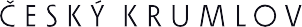 ŽÁDOST O VYSTAVENÍ POVOLENÍ KE VJEZDU DO PĚŠÍ ZÓNYVyřizuje: Dalibor Kozák, 380 766 507, dalibor.kozak@ckrumlov.cz
Trvale bydlící, kontaktní osoba
Právnická osoba, podnikatelPřihlášená vozidlaSměr vjezdu do pěší zónyZdůvodnění žádostiTrvalé bydliště žádající osoby.Užívání vlastní nemovitosti, bydliště jiné.Jiné užívání nemovitosti – nájemní prostor. Nájem trvá do: …………………..Ostatní.DoslovŽadatel je povinen při podání žádosti předložitA: Občanský průkaz žadatele, popř. rodičů, sourozenců, dětí
     Technický průkaz vozidla
B, C: Kupní smlouvu, popř. nájemní smlouvu
          Občanský průkaz
          Technický průkaz vozidlaŽadatel bere na vědomí, že na vydání povolení není právní nárok a při zněužití nebo nečitelnosti údajů bude povolení odebráno strážníkem městské policie.Povolení slouží pouze ke vjezdu do pěší zóny, k nezbytnému složení a naložení nákladu, tj. neopravňuje k parkování v pěší zóně.V Českém Krumlově dne ……………..





……………………………………….                                         ……………………………………
Podpis žadatele                                                                             Za MěÚ Č. KrumlovJméno a příjmení:Rodné číslo:Bydliště:Telefon:Vlastní garáž:NE   -   ANOUmístění garáže: Název:IČO:Adresa:Telefon:SPZ:Typ:Majitel:Č. tech. průkazu:LLatrán, Nové město, Parkán, Masná, Dlouhá, Soukenická, PanskáHHorní, nám. Svornosti, Šatlavská, Kájovská, ŠirokáZVjezd k zámku až po Červenou bránuKOd Tavírny – Lineckou, Rybářská, Kájovská, ŠirokáPřesné určení požadované ulice: